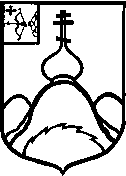 АДМИНИСТРАЦИЯ МОЛОМСКОГО СЕЛЬСКОГО ПОСЕЛЕНИЯ ПОСТАНОВЛЕНИЕОБ ОБЩИХ ТРЕБОВАНИЯХК ПОРЯДКУ ПРИНЯТИЯ РЕШЕНИЙ О ПРИЗНАНИИ БЕЗНАДЕЖНОЙ К ВЗЫСКАНИЮ ЗАДОЛЖЕННОСТИ ПО ПЛАТЕЖАМ В БЮДЖЕТ МОЛОМСКОГО СЕЛЬСКОГО ПОСЕЛЕНИЯВ соответствии со статьей 47.2 Бюджетного кодекса Российской Федерации администрация Моломского сельского поселения  постановляет:1. Утвердить прилагаемые общие требования к порядку принятия решений о признании безнадежной к взысканию задолженности по платежам в бюджет Моломского сельского поселения.2.Опубликовать настоящее постановление в «Информационном бюллетене органов местного самоуправления муниципального образования Моломское сельское поселение Опаринского района Кировской области».	3.Контроль за выполнением настоящего постановления возложить на специалиста 1 категории, бухгалтера администрации Панькову Н.А.Глава администрации Моломского сельского поселения                                   А.В.Сарканич                                                                                                                 Утверждены                                                                             постановлением администрации                                                                             Моломского сельского                                                                                поселения                                                                             от 16.06.2016 № 51ОБЩИЕ ТРЕБОВАНИЯК ПОРЯДКУ ПРИНЯТИЯ РЕШЕНИЙ О ПРИЗНАНИИ БЕЗНАДЕЖНОЙК ВЗЫСКАНИЮ ЗАДОЛЖЕННОСТИ ПО ПЛАТЕЖАМ В БЮДЖЕТ МОЛОМСКОГО СЕЛЬСКОГО ПОСЕЛЕНИЯ1. Настоящий документ определяет общие требования к порядку принятия решений о признании безнадежной к взысканию задолженности по платежам в бюджет Моломского сельского поселения (далее - порядок принятия решений).2. Порядок принятия решений должен содержать следующие положения:а) случаи признания безнадежной к взысканию задолженности по платежам в бюджет Моломского сельского поселения, предусмотренные Бюджетным кодексом Российской Федерации;б) перечень документов, подтверждающих наличие оснований для принятия решений о признании безнадежной к взысканию задолженности по платежам в бюджет Моломского сельского поселения;в) порядок действий комиссии по поступлению и выбытию активов, созданной администратором доходов бюджета на постоянной основе (далее - комиссия), в целях подготовки решений о признании безнадежной к взысканию задолженности по платежам в бюджет Моломского сельского поселения, а также сроки подготовки таких решений.3. Обязательному включению в перечень, предусмотренный подпунктом "б" пункта 2 настоящего документа, подлежат:а) выписка из отчетности администратора доходов бюджета об учитываемых суммах задолженности по уплате платежей в бюджет Моломского сельского поселения;б) справка администратора доходов бюджета о принятых мерах по обеспечению взыскания задолженности по платежам в бюджет Моломского сельского поселения;в) документы, подтверждающие случаи признания безнадежной к взысканию задолженности по платежам в бюджет Моломского сельского поселения, в том числе:документ, свидетельствующий о смерти физического лица - плательщика платежей в бюджет или подтверждающий факт объявления его умершим;документ, содержащий сведения из Единого государственного реестра индивидуальных предпринимателей о прекращении деятельности вследствие признания банкротом индивидуального предпринимателя - плательщика платежей в бюджет, из Единого государственного реестра юридических лиц о прекращении деятельности в связи с ликвидацией организации - плательщика платежей в бюджет;судебный акт, в соответствии с которым администратор доходов бюджета утрачивает возможность взыскания задолженности по платежам в бюджет в связи с истечением установленного срока ее взыскания (срока исковой давности), в том числе определение суда об отказе в восстановлении пропущенного срока подачи в суд заявления о взыскании задолженности по платежам в бюджет;постановление судебного пристава-исполнителя об окончании исполнительного производства при возврате взыскателю исполнительного документа по основаниям, предусмотренным пунктами 3 и 4 части 1 статьи 46 Федерального закона "Об исполнительном производстве".4. Проект решения о признании безнадежной к взысканию задолженности по платежам в бюджет Моломского сельского поселения подготавливается комиссией в срок, установленный порядком принятия решений.5. Решение о признании безнадежной к взысканию задолженности по платежам в бюджет Моломского сельского поселения оформляется актом, содержащим следующую информацию:а) полное наименование организации (фамилия, имя, отчество физического лица);б) идентификационный номер налогоплательщика, основной государственный регистрационный номер, код причины постановки на учет налогоплательщика организации (идентификационный номер налогоплательщика физического лица);в) сведения о платеже, по которому возникла задолженность;г) код классификации доходов бюджетов Российской Федерации, по которому учитывается задолженность по платежам в бюджет Моломского сельского поселения;д) сумма задолженности по платежам в бюджет Моломского сельского поселения;е) сумма задолженности по пеням и штрафам по соответствующим платежам в бюджет Моломского сельского поселения;ж) дата принятия решения о признании безнадежной к взысканию задолженности по платежам в бюджет Моломского сельского поселения;з) подписи членов комиссии.6. Оформленный комиссией акт о признании безнадежной к взысканию задолженности по платежам в бюджет Моломского сельского поселения утверждается руководителем администратора доходов бюджета.                                 _____________________________16.06.2016№51с.Молома с.Молома с.Молома с.Молома 